ПРОФЕСИОНАЛНА ГИМНАЗИЯ ПО ТУРИЗЪМ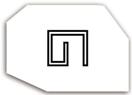 гр.Самоков, п.к.2000, ул.“Софийско шосе”№18, Директор-тел/факс: 0722/66427; 	web site:www.pgtsamokov.org; e-mail:pgtsamokov@abv.bgКонспект по „Процеси и машини в шевното производство“1. Общи сведения за машините и съоръженията в шевното производство2. Общи сведения за машините и съоръженията в шевното производство3. Класификация на шевните машини4. Машинни шевни игли. Устройство и видове5. Шевни машини. Устройство и действиеУстройство и действие на шевна машина за еднолинеен двуконечен бодУстройство и действие на машина зигзагУстройство и действие на двуиглена машина за обикновен бодМашини за тропосванеМашини за илици памучно облеклоМашини за фигурни илициМашини за пришиване на копчета6. Структурна схема на производствения процес в шевното предприятиеСъщност и особености на производствения процесПроизводствен и технологичен цикълВидове производствени процесиЕлементи на производствения процес7. Приемане, преглеждане и складиране на материалите8. Подготовка за кроене. Настилане и кроенеФактори, които влияят на разхода на материалаЦел и технически изисквания при подготовката на материалитеМетоди и определяне площта на кройкитеПресмятане на топовете платНастилане на материалиКроене9. Машини и съоръжения при влаго – топлинно обработванеГладачни процеси според източника на топлинаГладачни процеси според задвижванетоУреди за контролиране на гладачната обработка10. Експлоатация и поддържане на машините и съоръжениятаТехническо обслужванеЕлементарни повреди, причини и отстраняването им